SPARTAKIĀDE „SALACGRĪVA-2013.”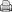 VOLEJBOLS2013.gada 23.martā